PROGRAMAÇÃO ANUAL DE SAUDE2022- PASSECRETARIA MUNICIPAL DE SAÚDE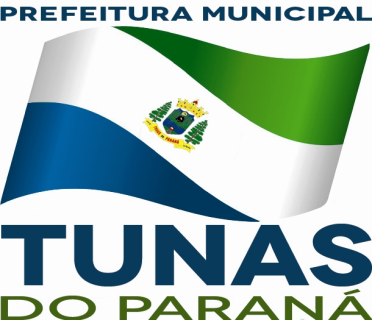 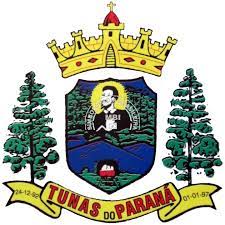 PROGRAMAÇÃO ANUAL DE SAUDE 2021TUNAS DO PARANÁ2022IDENTIFICAÇÃO:Relação de Diretrizes, Objetivos, Metas e Indicadores do Plano de SaúdeDiretriz nº_: Diretriz 02- FORTALECIMENTO DA REDE DE ANTENÇÃO Á SAÚDE DO PARANÁDiretriz nº_: Diretriz 02- FORTALECIMENTO DA REDE DE ANTENÇÃO Á SAÚDE DO PARANÁDiretriz nº_: Diretriz 02- FORTALECIMENTO DA REDE DE ANTENÇÃO Á SAÚDE DO PARANÁDiretriz nº_: Diretriz 02- FORTALECIMENTO DA REDE DE ANTENÇÃO Á SAÚDE DO PARANÁDiretriz nº_: Diretriz 02- FORTALECIMENTO DA REDE DE ANTENÇÃO Á SAÚDE DO PARANÁDiretriz nº_: Diretriz 02- FORTALECIMENTO DA REDE DE ANTENÇÃO Á SAÚDE DO PARANÁDiretriz nº_: Diretriz 02- FORTALECIMENTO DA REDE DE ANTENÇÃO Á SAÚDE DO PARANÁDiretriz nº_: Diretriz 02- FORTALECIMENTO DA REDE DE ANTENÇÃO Á SAÚDE DO PARANÁDiretriz nº_: Diretriz 02- FORTALECIMENTO DA REDE DE ANTENÇÃO Á SAÚDE DO PARANÁDiretriz nº_: Diretriz 02- FORTALECIMENTO DA REDE DE ANTENÇÃO Á SAÚDE DO PARANÁDiretriz nº_: Diretriz 02- FORTALECIMENTO DA REDE DE ANTENÇÃO Á SAÚDE DO PARANÁObjetivo nº1: Qualificar e ampliar a linha de cuidado á saúde da mulher e atenção materno-infantil.Objetivo nº1: Qualificar e ampliar a linha de cuidado á saúde da mulher e atenção materno-infantil.Objetivo nº1: Qualificar e ampliar a linha de cuidado á saúde da mulher e atenção materno-infantil.Objetivo nº1: Qualificar e ampliar a linha de cuidado á saúde da mulher e atenção materno-infantil.Objetivo nº1: Qualificar e ampliar a linha de cuidado á saúde da mulher e atenção materno-infantil.Objetivo nº1: Qualificar e ampliar a linha de cuidado á saúde da mulher e atenção materno-infantil.Objetivo nº1: Qualificar e ampliar a linha de cuidado á saúde da mulher e atenção materno-infantil.Objetivo nº1: Qualificar e ampliar a linha de cuidado á saúde da mulher e atenção materno-infantil.Objetivo nº1: Qualificar e ampliar a linha de cuidado á saúde da mulher e atenção materno-infantil.Objetivo nº1: Qualificar e ampliar a linha de cuidado á saúde da mulher e atenção materno-infantil.Objetivo nº1: Qualificar e ampliar a linha de cuidado á saúde da mulher e atenção materno-infantil.Nº da MetaDescrição da MetaIndicador para monitoramento e avaliação da metaIndicador (Linha-Base)Indicador (Linha-Base)Indicador (Linha-Base)Meta Plano(2022- 2025)Unidade de MedidaMeta PrevistaMeta PrevistaNº da MetaDescrição da MetaIndicador para monitoramento e avaliação da metaValorAnoUnidade de MedidaMeta Plano(2022- 2025)Unidade de Medida20221Aumentar o percentual de gestantes para 60% com 6 ou mais consultas no pré-natalPercentual de gestantes com pelo menos 6 (seis) consultas prénatal realizadas, sendo a primeira até a 20ª semana de gestação0%2021Percentual60%60%2Atingir 60% da realização  de exames para sifilis e HIV em gestantesProporção de gestantes com realização de exames para sífilis e HIV10%2021Percentual60%60%3Aumentar para 60% a cobertura de saúde bucal durante o pré natalPercentual de gestantes com atendimento odontológico realizado0%2021Percentual60%60%4Antingir 40% de ralização de exames citopatológicos em mulheres em idade fertil Percentual de cobertura de exames citopatológicos13%2021Percentual40%40%5Alcançar até 75 % de homogeidade da cobertura vacinal de poliomelite inativada e de pentavalentePercentual de cobertura vacinal de Poliomielite inavada e de Pentavalente2021Percentual95%95%6Aumentar para 50% a aferição de pressão arterial  de pessoas hipertensas em cada semestrePercentual de pessoas hipertensas com pressão arterial aferida em cada semestre0%2021Percentual50%%50%7Aumentar para 50% a solicitação de hemoglobina glicada de diabéticosPercentual de diabécos com solicitação de hemoglobina glicada2%2021Percentual50%%50%Objetivo nº 2: Fortalecer a assistência farmacêutica, garantindo o acesso aos medicamentos de uso domiciliar indicados para os tratamentos das doenças e agravos que acometem a população TunenseObjetivo nº 2: Fortalecer a assistência farmacêutica, garantindo o acesso aos medicamentos de uso domiciliar indicados para os tratamentos das doenças e agravos que acometem a população TunenseObjetivo nº 2: Fortalecer a assistência farmacêutica, garantindo o acesso aos medicamentos de uso domiciliar indicados para os tratamentos das doenças e agravos que acometem a população TunenseObjetivo nº 2: Fortalecer a assistência farmacêutica, garantindo o acesso aos medicamentos de uso domiciliar indicados para os tratamentos das doenças e agravos que acometem a população TunenseObjetivo nº 2: Fortalecer a assistência farmacêutica, garantindo o acesso aos medicamentos de uso domiciliar indicados para os tratamentos das doenças e agravos que acometem a população TunenseObjetivo nº 2: Fortalecer a assistência farmacêutica, garantindo o acesso aos medicamentos de uso domiciliar indicados para os tratamentos das doenças e agravos que acometem a população TunenseObjetivo nº 2: Fortalecer a assistência farmacêutica, garantindo o acesso aos medicamentos de uso domiciliar indicados para os tratamentos das doenças e agravos que acometem a população TunenseObjetivo nº 2: Fortalecer a assistência farmacêutica, garantindo o acesso aos medicamentos de uso domiciliar indicados para os tratamentos das doenças e agravos que acometem a população TunenseObjetivo nº 2: Fortalecer a assistência farmacêutica, garantindo o acesso aos medicamentos de uso domiciliar indicados para os tratamentos das doenças e agravos que acometem a população TunenseObjetivo nº 2: Fortalecer a assistência farmacêutica, garantindo o acesso aos medicamentos de uso domiciliar indicados para os tratamentos das doenças e agravos que acometem a população TunenseNº da MetaDescrição da MetaIndicador para monitoramento e avaliação da metaIndicador (Linha-Base)Indicador (Linha-Base)Indicador (Linha-Base)Meta Plano(2022- 2025)Unidade de MedidaMeta PrevistaMeta PrevistaNº da MetaDescrição da MetaIndicador para monitoramento e avaliação da metaValorAnoUnidade de MedidaMeta Plano(2022- 2025)Unidade de Medida2022Implementar uma linha de cuidados em assistência farmacêutica, informando a população sobre o uso irracional de medicamentos, mediante a um atendimento personalizado de acordo com as necessidades de orientação de cada paciente.Número de dispensação com orientação individual.02021Numeral120Nº30Implantação da relação municipal de medicamentos (REMUME), ajustando-se ás necessidades locais e com um custo racional.Número REMUME implantado e elaborado.02021Numeral1Nº1Reestruturação da farmácia municipal com a mudança do espaço físico e adequação de acordo com os padrõesNúmero  de reestruturação da farmácia municipal02021Numeral1Nº1Manter a participação do consórcio paraná saúdeNúmero de participação no consórcio122021Numeral48Nº12Objetivo nº 3: Atender aos principais problemas e agravos de saúde da população, cuja complexidade da assistência na prática clínica demande serviços especializados de assistência ambulatorial, desenvolvendo ações de prevenção através de programas de atenção especializada.Objetivo nº 3: Atender aos principais problemas e agravos de saúde da população, cuja complexidade da assistência na prática clínica demande serviços especializados de assistência ambulatorial, desenvolvendo ações de prevenção através de programas de atenção especializada.Objetivo nº 3: Atender aos principais problemas e agravos de saúde da população, cuja complexidade da assistência na prática clínica demande serviços especializados de assistência ambulatorial, desenvolvendo ações de prevenção através de programas de atenção especializada.Objetivo nº 3: Atender aos principais problemas e agravos de saúde da população, cuja complexidade da assistência na prática clínica demande serviços especializados de assistência ambulatorial, desenvolvendo ações de prevenção através de programas de atenção especializada.Objetivo nº 3: Atender aos principais problemas e agravos de saúde da população, cuja complexidade da assistência na prática clínica demande serviços especializados de assistência ambulatorial, desenvolvendo ações de prevenção através de programas de atenção especializada.Objetivo nº 3: Atender aos principais problemas e agravos de saúde da população, cuja complexidade da assistência na prática clínica demande serviços especializados de assistência ambulatorial, desenvolvendo ações de prevenção através de programas de atenção especializada.Objetivo nº 3: Atender aos principais problemas e agravos de saúde da população, cuja complexidade da assistência na prática clínica demande serviços especializados de assistência ambulatorial, desenvolvendo ações de prevenção através de programas de atenção especializada.Objetivo nº 3: Atender aos principais problemas e agravos de saúde da população, cuja complexidade da assistência na prática clínica demande serviços especializados de assistência ambulatorial, desenvolvendo ações de prevenção através de programas de atenção especializada.Objetivo nº 3: Atender aos principais problemas e agravos de saúde da população, cuja complexidade da assistência na prática clínica demande serviços especializados de assistência ambulatorial, desenvolvendo ações de prevenção através de programas de atenção especializada.Objetivo nº 3: Atender aos principais problemas e agravos de saúde da população, cuja complexidade da assistência na prática clínica demande serviços especializados de assistência ambulatorial, desenvolvendo ações de prevenção através de programas de atenção especializada.Nº da MetaDescrição da MetaIndicador para monitoramento e avaliação da metaIndicador (Linha-Base)Indicador (Linha-Base)Indicador (Linha-Base)Meta Plano(2022- 2025)Unidade de MedidaMeta PrevistaMeta PrevistaNº da MetaDescrição da MetaIndicador para monitoramento e avaliação da metaValorAnoUnidade de MedidaMeta Plano(2022- 2025)Unidade de Medida2022Implantação do SAMUNuméro de implantação do samu em tunas do paraná02021Numeral4Nº1Renovação da frota de veículosNúmero de veículos adquiridos72021Numeral2Nº1Manter 2 profissionais técnicos de radiologiaNúmero de profissionais técnicos de radiologia 22021Numeral2Nº2Aquisição de equipamentos para reposição de equipamentos obsoletos ou desgastados pelo uso, para o pronto atendimentoNúmero de equipamentos adquiridos502021Numeral100Nº100Manter contratação de profissional especialista em diagnostico por imagem com ênfase em ecografiaNúmero de profissional contratado12021Numeral1Nº1Manter profissional enfermeiro no pronto atendimento 24 hrsNúmero de profissionais contratados42021Numeral5Nº5Manter alimentação para os motoristas do pronto atendimento 24 hrsNúmero de vale alimentação fornecido para motoristas82021Numeral8Nº8Objetivo nº4: Promoção dos cuidados primários de saúde aos munícipes, envolvendo os principais agravos á saúde individual e coletiva,  na promoção e prevenção da saúde.Objetivo nº4: Promoção dos cuidados primários de saúde aos munícipes, envolvendo os principais agravos á saúde individual e coletiva,  na promoção e prevenção da saúde.Objetivo nº4: Promoção dos cuidados primários de saúde aos munícipes, envolvendo os principais agravos á saúde individual e coletiva,  na promoção e prevenção da saúde.Objetivo nº4: Promoção dos cuidados primários de saúde aos munícipes, envolvendo os principais agravos á saúde individual e coletiva,  na promoção e prevenção da saúde.Objetivo nº4: Promoção dos cuidados primários de saúde aos munícipes, envolvendo os principais agravos á saúde individual e coletiva,  na promoção e prevenção da saúde.Objetivo nº4: Promoção dos cuidados primários de saúde aos munícipes, envolvendo os principais agravos á saúde individual e coletiva,  na promoção e prevenção da saúde.Objetivo nº4: Promoção dos cuidados primários de saúde aos munícipes, envolvendo os principais agravos á saúde individual e coletiva,  na promoção e prevenção da saúde.Objetivo nº4: Promoção dos cuidados primários de saúde aos munícipes, envolvendo os principais agravos á saúde individual e coletiva,  na promoção e prevenção da saúde.Objetivo nº4: Promoção dos cuidados primários de saúde aos munícipes, envolvendo os principais agravos á saúde individual e coletiva,  na promoção e prevenção da saúde.Objetivo nº4: Promoção dos cuidados primários de saúde aos munícipes, envolvendo os principais agravos á saúde individual e coletiva,  na promoção e prevenção da saúde.Objetivo nº4: Promoção dos cuidados primários de saúde aos munícipes, envolvendo os principais agravos á saúde individual e coletiva,  na promoção e prevenção da saúde.Nº da MetaDescrição da MetaIndicador para monitoramento e avaliação da metaIndicador (Linha-Base)Indicador (Linha-Base)Indicador (Linha-Base)Meta Plano(2022- 2025)Unidade de MedidaMeta PrevistaMeta PrevistaMeta PrevistaNº da MetaDescrição da MetaIndicador para monitoramento e avaliação da metaValorAnoUnidade de MedidaMeta Plano(2022- 2025)Unidade de Medida2022Reforma nas ubs PSF1 Número de reformas nas ubs02021Numeral1Nº1